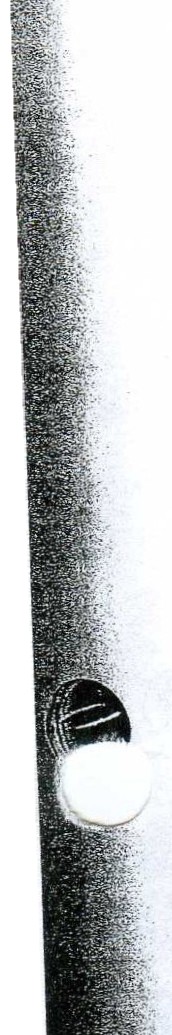 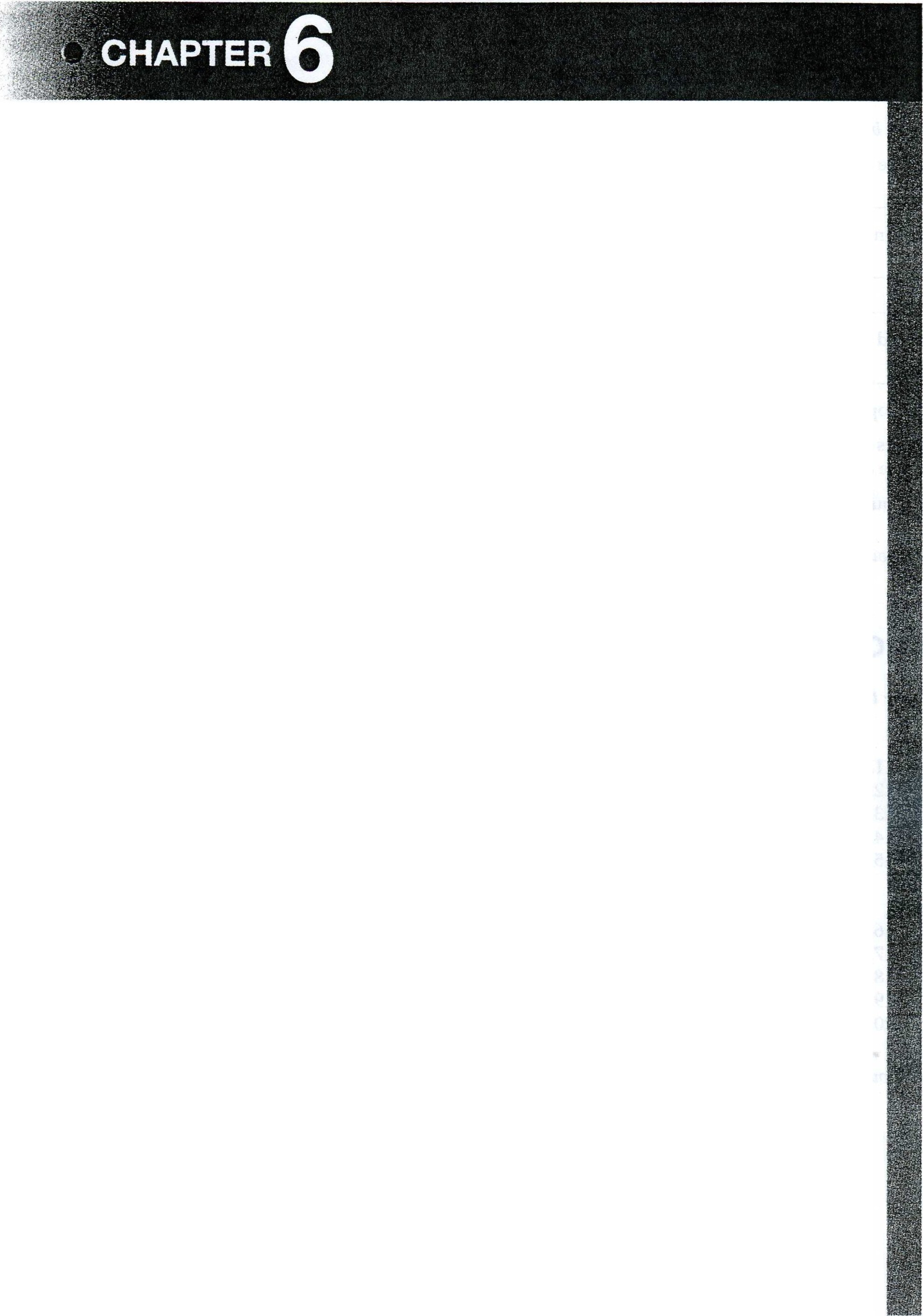 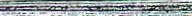 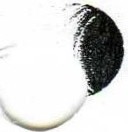 The Skeletal Systemow strange  we would  look without our skeleton! It is the skeleton that pro­ vides us with the rigid, supportive framework that gives shape  to our bodies. But this is just the beginning, since it also protects the organs beneath  it, main­tains homeostasis of blood calcium, produces blood cells, and assists the muscular sys­tem in providing movement for us.After reviewing the microscopic structure of bone and cartilage, you will understand how skeletal tissues are formed,  their differences, and  their importance in the human body. Your microscopic investigation will make the study  of this system easier as you logically progress  from this view to macroscopic bone formation  a nd growth  and visual­ ize the structure of the long bones.The skeleton  is divided into two main divisions: the axial skeleton and  the appendicular skeleton. All of the 206 bones of the human body may be classified into one of these two categories. And, although we can divide the bones neatly by this system,  we are still aware that subtle d_ifferences exist between men's  and women's skeletons. These struc­ tural differences provide  us with insight  to the differences in function  btween men and women.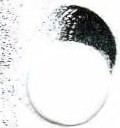 Finally, three types of joints exist in the body: synarthroses, amphiarthroses, and diar­ throses. It is important to have knowledge of these joints and to understand how move­ ment is facilitated  by these various articulations.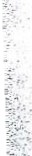 TOPICS FOR REVIEWBefore progressing to Chapter 7, you should familiarize  yourself with the functions of the skeletal system, the structure and function of bone and cartilage,  bone formationand growth, and the types of joints found  in the body. Additionally, your  understanding of the skeletal system should enable you to identify  the two major subdivisions of the skeleton,  the bones found in each area, and any differences that exist between men's and women's skeletons.'Copyright© 2004 Mosby Inc. All rights reserved. 	4950 	Chapter 6: The Skeletal SystemFUNCTIONS OF THE SKELETAL SYSTEM TYPES OF BONESSTRUCTURE OF LONG BONESFill in the blanks.1.   There are  	types of bones.2.   The  		is the hollow area inside the diaphysis of a bone.3.  A thin layer of cartilage covering each epiphysis is the-- ---------------4.   The  	lines the medullary cavity of long bones.5.     	is used  to describe  the process of blood cell formation.6.    Blood cell formation is a vital process carried on in-------------- 	.7.   The  	is a strong fibrous membrane covering  a long bone except at joint surfaces.8.   Osteoporosis occurs most frequently in--------------------·9.    Bones serve as a safety-deposit box for----------' a vital substance required  for normal nerve and muscle function.10.  As muscles contract and shorten, they pull on bones and thereby----------them..... If you have had difficulty with this section, review pages 121-124 and page 127.MICROSCOPIC STRUCTURE OF BONE AND CARTILAGEMatch the term on the left with the proper selection on the right.Group A11. Trabeculae 	A.  Outer covering of bone12. Compact 	B.   Dense bone tissue13. Spongy 	c. Fibers embedded in a firm gel14.  Periosteum	D.   Needlelike threads of spongy bone15. Cartilage 	E.   Ends of long bonesGroup B16. Osteocytes 	A.   Connect lacunae17.  Canaliculi 	B.   Oirt:ilage cells18.  Lamellae 	c. Structural unit of compact  bone· :	19. Chondrocytes	D.   Bone cells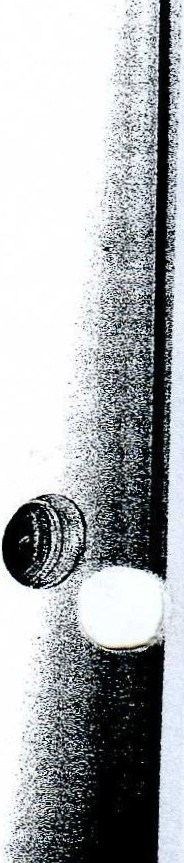 20.  Haversian system 	E.   Ring of bone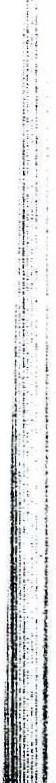 If you have had difficulty with this section, review pages 123-124.Copyright © 2004 Mosby Inc. All rights reserved.Chapter 6: The Skeletal System 	51BONE FORMATION AND GROWTHt 	lf the statement is true, write "T" in the answer blank. If the statement is false, correct the statement by circling the in­\...._...- correct term and inserting the correct term in the answer blank. 		21.  When  the skeleton forms in a baby before birth, it consists of cartilage and fibrous structures. 		22.  The diaphyses are the ends of the bone. 		23.  Bone-forming cells are known as osteoclasts. 		24.  It is the combined action  of osteoblasts and osteoclasts that sculpts bones into their adult shapes. 		25. The stresses placed  on certain bones during exercise decrease the rate of bone deposition. 		26. The epiphyseal plate can be seen in both external and  cutaway views of an adult long bone. 		27.  The shaft of a long bone is known as the articulation. 		28.  Cartilage in the newborn becomes bone when  it is replaced with  calcified bone matrix  deposited by osteoblasts. 		29.  When epiphyseal cartilage becomes  bone, growth begins. 		30.  The epiphyseal cartilage is visible, if present, on x-ray films.If you have had difficulty with this section, review pages 125-127.DIVISIONS OF SKELETON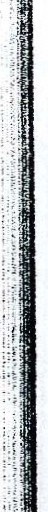 Circle the correct choice.31.  Which one of the following is not a part of the axial skeleton?A.   ScapulaB.   Cranial bonesC.   VertebraD.   RibsE.   Sternum32.  Which one of the following is not a cranial  bone?A.   Frontal B.    Parietal C.   Occipital D.   LacrimalE.   Sphenoid33.  WhiCh of the following statements is not true?A.   A baby is born  with a straight spine.B.   In the adult, the sacx:al and  thoracic curves an!convex.	.C.  The normal curves of the adult spine  provide greater s. ength than a straight spine.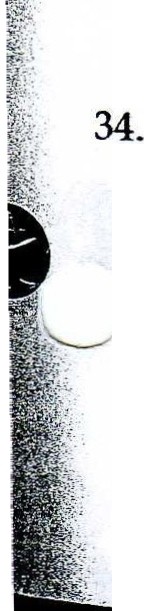 D.   A curved structure has more strength than a straight one of the same size and materials. True ribs:A.   Attach  to the cartilage of other  ribsB.  Do not attach  to the sternumC.  Attach directly to the sternum without cartilageD.   Attach directly to the sternum by means of cartilageCopyright© 2004 Mosby  Inc. All rights  reserved.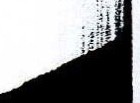 52 	Chapter 6: The Skeletal System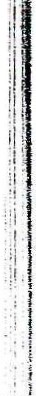 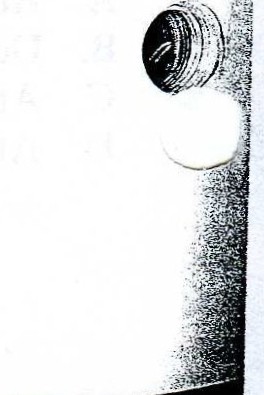 , Ii.I;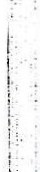 ! .:l.35. The bone that runs along the lateral side of your forearm is the:A.   HumerusB. tnnaC.   RadiusD.   Tibia36. The shinbone is also known  as the:A.   Fibula B.    Femur C.  Tibia D.   tnna37. The bones in the palm of the hand are called:A.   MetatarsalsB.   TarsalsC.   CarpalsD.   Metacarpals38. Which one of the following  is not a bone of the upper extremity?A.   Radius  B.   Clavicle C.   Humerus D.   Ilium39. The heel bone is known  as the:A.   CalcaneusB.   TalusC.   MetatarsalD.   Phalanges40. The mastoid  process is part of the  	bone.A.   ParietalB. Temporal C. Occipital D.   Frontal41. When a baby learns to walk, the 	area of the spine becomes concave.A.   Lumbar B.   Thoracic C.  Cervical D.   Coccyx42. Which bone is the "funny" bone?A.   RadiusB.   T..nna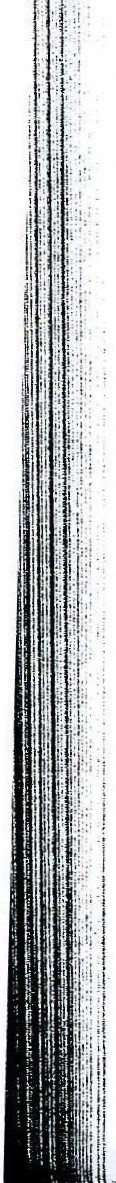 C.   HumerusD.   Carpal43. There are 	pairs of true ribs.D.44.  The 27 bones in the wrist and  the hand  allow for more:A.   Strength B.    Dexterity C.   ProtectionD.   Red blood cell production45. The longest bone in the body is the: A.   TibiaB.   FibulaC.   FemurD.   HumerusCopyright © 2004 Mosby Inc. All rights reserved.\. 	/Chapter 6: The Skeletal System 	5346.  Distally, the 	articulates with  the patella.A. Femur B.   Fibula C.   TibiaD.   Humerus47. The 	bones form  the cheekbones.A.   Mandible B.   Palatine C.  MaxillaryD.   Zygomatic48.  In a child,  there are five of these bones. In an adult, they are fused  into one.A.   PelvicB.   Lumbar vertebraeC.   SacrumD.   Carpals49. The spinal cord enters the cranium through a large hole (foramen magnum) in the  	bone.A.   Temporal B.   Parietal C.   OccipitalD.   SphenoidCircle the one that does not belong.50. Cervical	Thoracic 	Coxal 	Coccyx51.  Pelvic girdle 	Ankle 	Wrist 	Axial52.  Frontal 	Occipital 	Maxilla 	Sphenoid53. Scapula	Pectoral  girdle 	Ribs 	Clavicle54.  Malleus	Vomer 	Incus 	Stapes55.  UlnaIliumIschium	Pubis56.  Carpal 	Phalanges	Metacarpal	Ethmoid\........_.	57.  Ethmoid	Parietal	Occipital	Nasal58.  Anvil 	Atlas 	Axis 	Cervical. . If you have had difficulty with this section, review  pages 127-142.DIFFERENCES BETWEEN A MAN'S AND A WOMAN'S SKELETONChoose the correct term.(A) Male59.60.(B) FemaleFunnel-shaped pelvisBroader-shaped pelvis61.  Osteoporosis occurs  more frequently62.63.Larger overall  bone structureWider pelvic inlet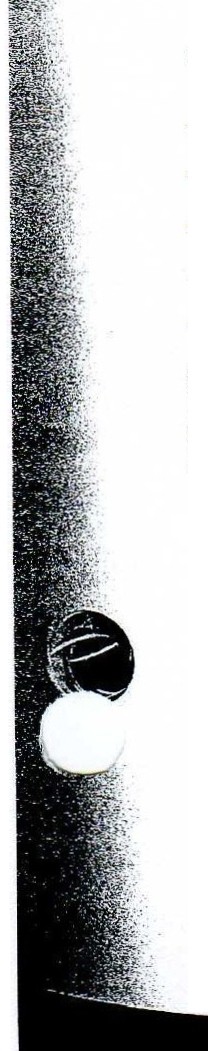 .. If you have had difficulty with this section, review pages 142-143 and page 127.Copyright © 2004 Mosby Inc. All rights reserved.54 	Chapter 6: The Skeletal SystemBONE MARKINGSFrom the choices given, match the bone with the identifying marking. There may be more than one marking for some of the bones.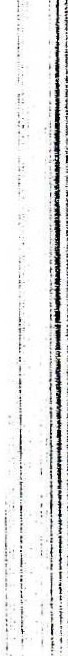 A.   MastoidB.   Pterygoid process C.   Foramen  magnum D.   Sella turcicaE.   Mental foramenF.	ConchaeK.   AcetabulumL.   Symphysis pubisM.  IliumN.  Greater  trochanter0. Medial malleolusP.	Calcaneus!  •    •G.   Xiphoid  processH.   Glenoid cavityI.	Olecranon process}.	Ischium64.  Occipital65.  Sternum66. Coxal67. Femur68.  Ulna69. Temporal70. Tarsals71. Sphenoid72. Ethmoid73. Scapula74. Tibia75. Frontal76. MandibleQ.   Acromion  processR.   Frontal sinusesS.   Condyloid processT.   Tibial tuberosityIf you have had difficulty with this section, review pages 131-142.JOINTS (ARTICULATIONS)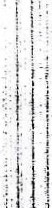 Circle the correct answer.77. Freely movable  joints are (amphiarthroses or diarthroses).78. The sutures in the skull are (synarthrotic or amphiarthrotic) joints.	.79. All (diarthrotic or amphiarthrotic) joints have a joint capsule, a joint cavity, and a layer of cartilage over the ends of the two joining bones.80.  (Ligaments or tendons) grow out of periosteum and attach  two bones together.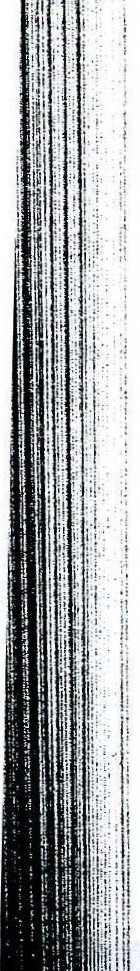 81.  The (articular  cartilage or epiphyseal cartilage) absorbs jolts.82. Gliding joints are the (least movable or most movable) of the diarthrotic joints.83.  The knee is the (largest or smallest)  joint.84.  Hinge  joints allow motion in (2 or 4) directions.85.. The saddle joint at the base of each of our thumbs allows for greater  (strength or mobility).86.  When you rotate your head, you are using a (gliding or pivot)  joint....If you have had difficulty with this section, review pages 143-150.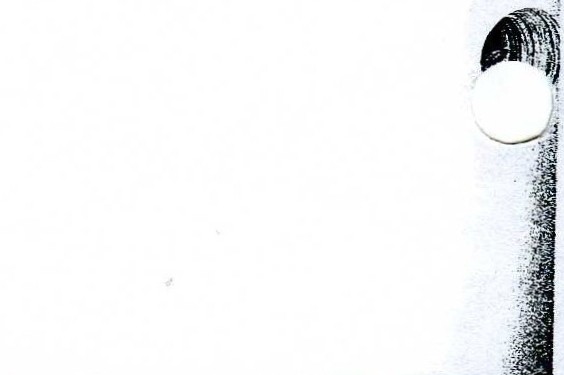 Copyright© 2004 Mosby Inc. All rights reserved.Chapter 6: The Skeletal System	55UNSCRAMBLE THE BONES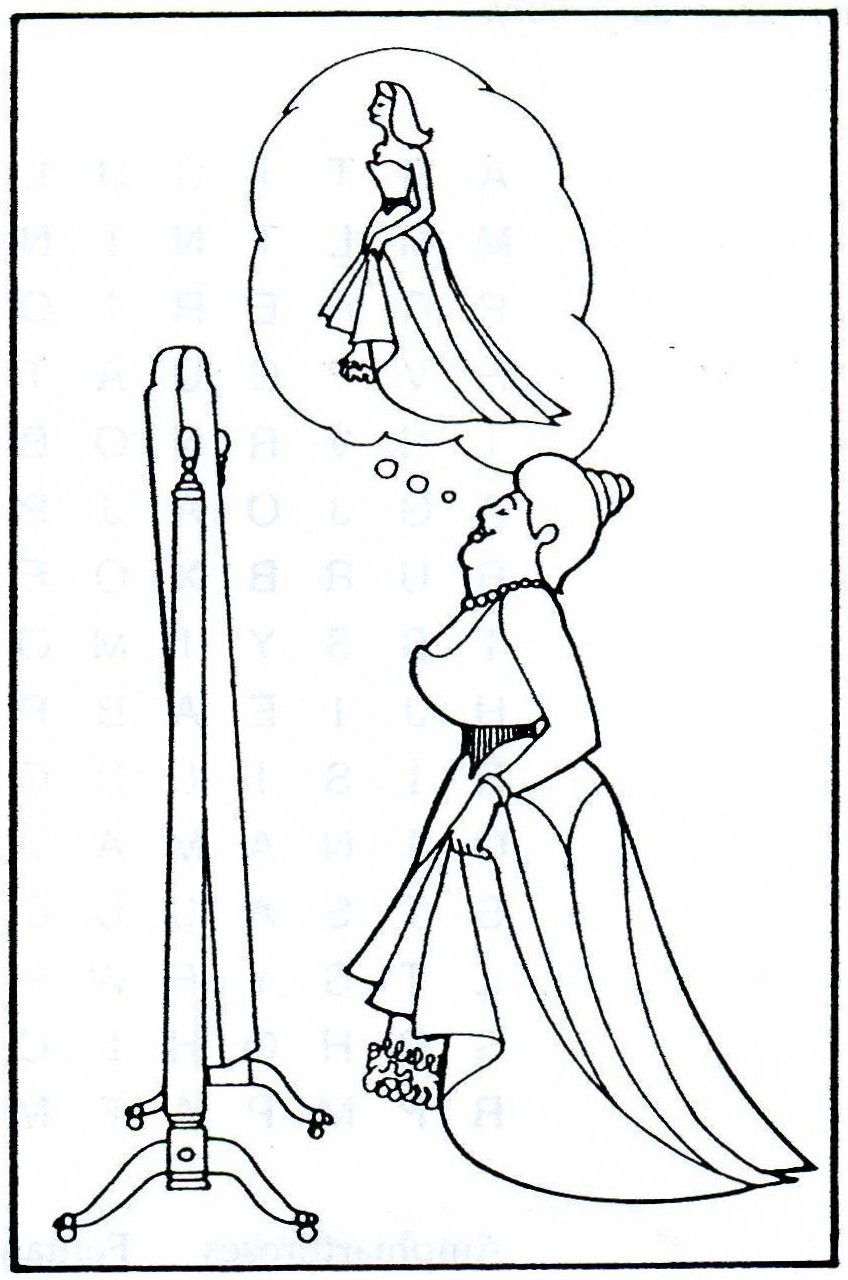 87. 	ETVERRBAE[J  I  I  [J   [J 	88.	 	BPSUI  j 	K J 	I	r89.	 	SCALUPA    j 	I  [J  I  I  r 	90. 	 	IMDBeALnNE 	b91.	 	APNHGAELS 	I	I	[J	I	D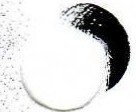 92.Take the circled letters, unscramble them, and fill in the statement.What the fat lady wore to the ball.I 	I	I	I	I	IL--11 1'---.1.1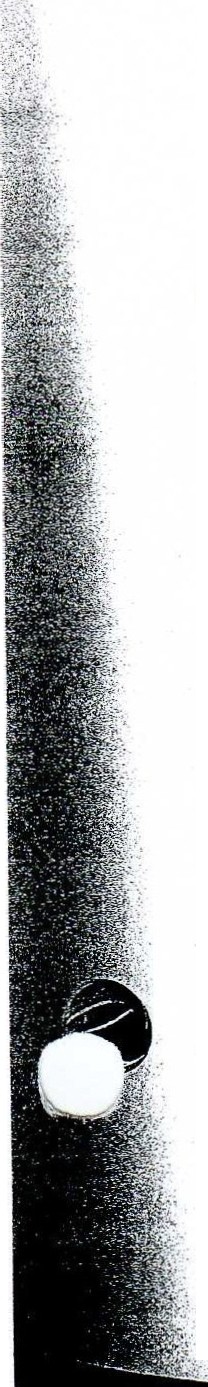 APPLYING WHAT YOU KNOW93. Mrs. Perine had advanced cancer of the bone. As the disease progressed, Mrs. Perine  required several blood  transfusions throughout her therapy. One day she asked  the doctor to explain the reason  for the transfusions. What explanation might  the doctor give to Mrs. Perine?94.  Dr. Kennedy, an orthopedic surgeon, called  the admissions office of the hospital to advise that within the next hour  he would be admitting a patient with  an epiphyseal fracture. Without any other  information, the patient is assigned to the pediatric ward. What  prompted this assignment?95. Mrs. Van Skiver, age 60, noticed  when  she went  in for her physical  examination that she was a half-inch shorter than she had  been on her last visit. Dr. Veazey suggested she begin a regimen  of dietary supple­ ments of calcium  and vitamin D, and  he also gave  Mrs. Van Skiver a prescription for sex hormone thera­ py. What bone disease did Dr. Veazey suspect?Copyright© 2004 Mosby Inc. All rights  reserved.96.  WORD FINDCan you find 14 terms from this chapter in the box of letters? Words ma y be spelled top to bottom, bottom to top, right to left , left to right , or diagonally.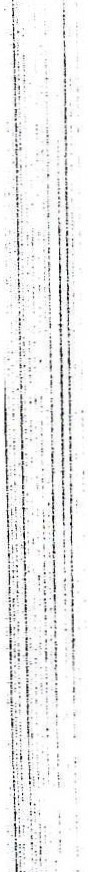 A	 R	T 		c 	u		 L 	A	T 		0  N   N   u	T M   M   L 	 T 	 N 			 N   G	u 		H   J 	N   c 	G p 	R	p 	E   R		 0  s T 	E   u  M   A	N   B H   v	p 	G	 u  A		T 	B   M   E   0 p 	R	 F   G N   v	R	N   0  B   0	F 	s  M   H   X	E   RA	G   J    0 A   J    p    E   T   0  E   0  H   T   Q R	 u  R   B   X   0  E   E   c  A   s  G    I  s B T 	 s  s  y      M   0 Q   N   u   0 0  L   X   Q H   J     I  E   A   B   p    u  N   Q   L    E   Q   K   sR          s       L   u  c   I  L   A   N   A   c  X   R0	 I  N   A   M   A   s Q   M   A   Q   K   E   c  T s T   s  A   L   c  0  E   T   s  0 u      0  G E   T    s  y  F   w  L   N   M   p    u  F   N   u   F s	B   H   Q   H   L   0  u  s  A   R   X         T   v R	p   M   p  A   F   M   G   X   K   0  s  L   G   Atci '   ':! ·:   .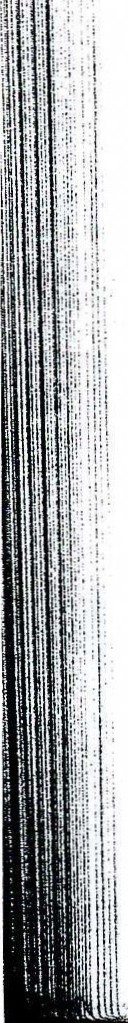 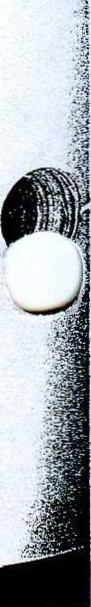 DID YOU KNOW?The bones of the hands and  feet make up more  than  half of the total 206 bones of the body. Approximately 25 million  Americans have osteoporosis. Four out of five are women.The bones of the middle ear are mature at birth.Copyright © 2004 Mosby  Inc. All rights reserved. 	-	- -	- --  - -- - - - -Chapter 6: The SkeletalSystem	57SKELETAL SYSTEM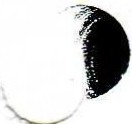 Fill in the crossword puzzle.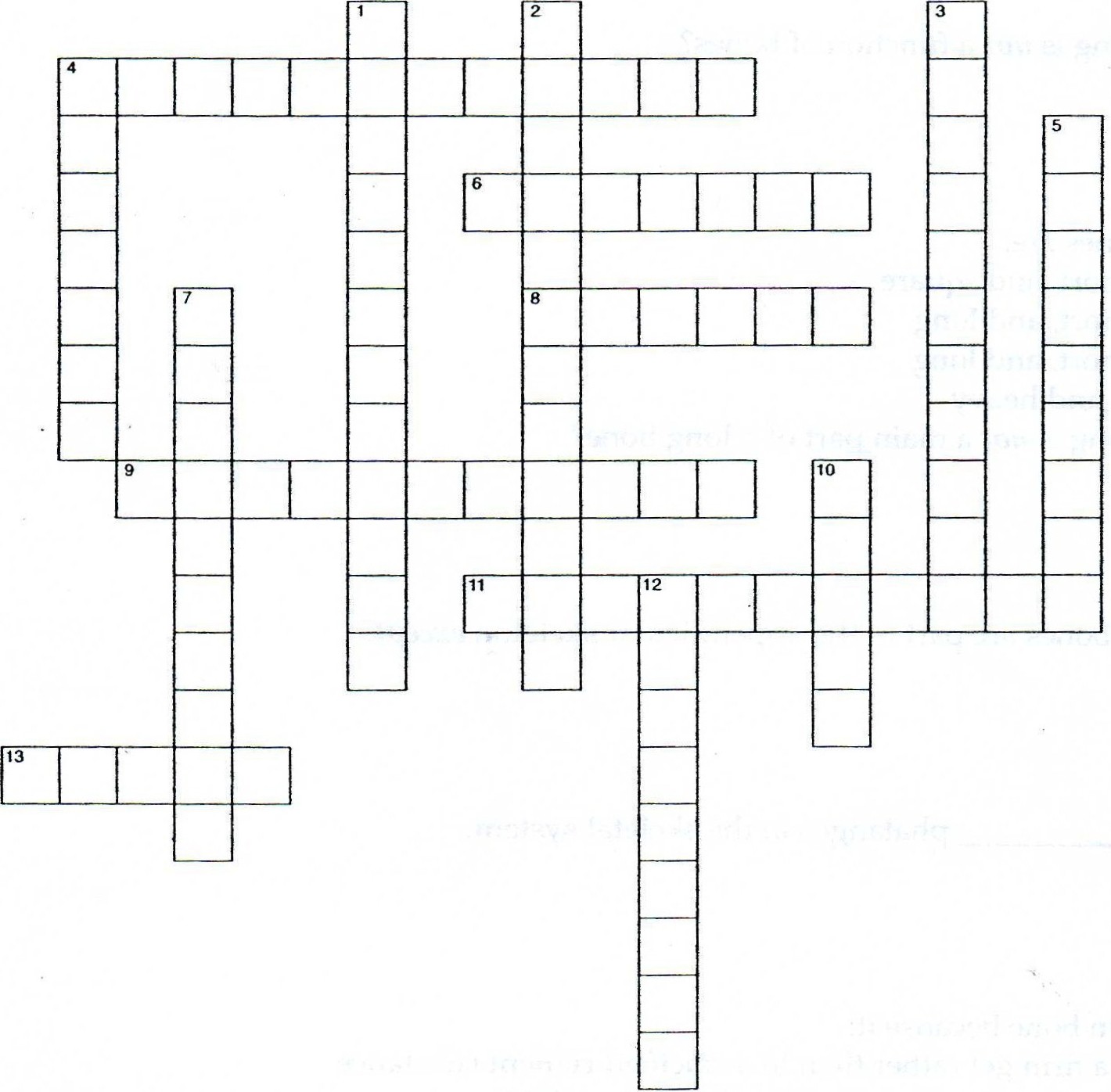 Across4.   Cartilage cells6.   Spaces in bones  where osteocytes are found8.   Chest9.   Freely movable joints11. Process of blood cell formation13. Space inside cranial  boneDown1.   Joint2.   Suture joints 	' ·3.   Bone absorbing cells4.   Type of bone5.   Ends of long bones7.   Covers long bone except  at its joint surfaces10. Division of skeleton12. Bone cell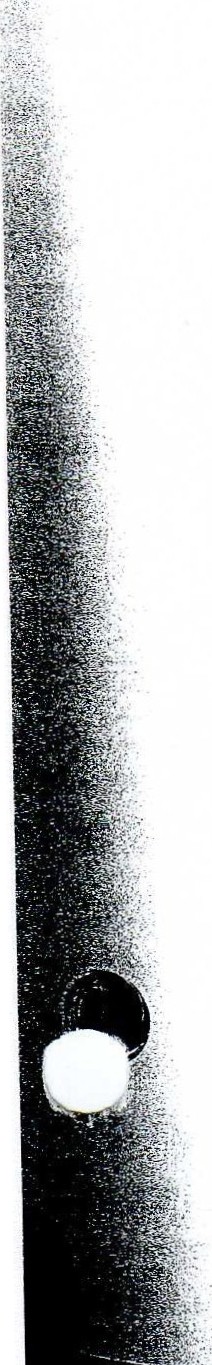 Copyright © 2004 Mosby Inc. All rights reserved.Iil!1!I'I II i:;.·!' Ii:: i I!: r·iI ';'  I '. l  !...   j.  i i!i  'CHECK YOUR KNOWLEDGE Multiple ChoiceCircle the correct answer.1.   Which of the following is not a function of bones?A.   CommunicationB.   StorageC  HemopoiesisD.  Protection2.    The four types of bones are:A.   Flat, irregular, short, and squareB.   Flat, cartilage, short, and long C  Flatirregular, short, and long D.   Small, long, flat, and heavy3.  Which of the following is not a main part of a long bone?A.   MalleusB.   Epiphyses C.   Periosteum D.   Diaphysis4.    Ali of the following  bones are part of the appendicular skeleton except:A.   ShoulderB.   Hip C.   Chest D.  Feet5.   There are a total of  	phalanges in the skeletal system.A.   28B.   60c. 56D.   726.    Cartilage differs from bone because it:A.   Is embedded in a firm gel rather  than in a calcified cement substance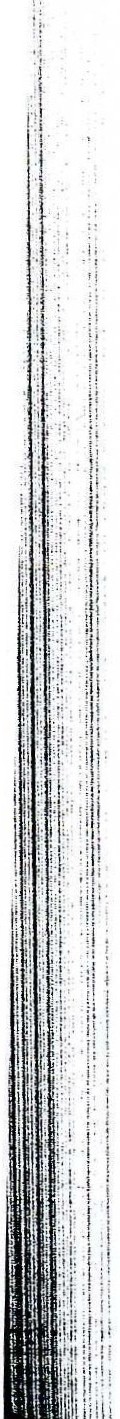 B.   Has the flexibility of a firm plastic rather  than being rigidC.   Rebuilds itself very slowly  after injuryD.   All of the above7.  Whith of the following is not a paranasal sinus?A.   FrontalB.   EthmoidC  LambdoidalD.   Sphenoid8.   The last two ribs:A.   Attach directly to the sternum B.    Are attached to costal cartilage  C.   Are referred to as "floating ribs" D.   None of the above9.    In an infant, each coxal bone consists of three separate bones. These bones are the: A.   ilium, ischium, and coccyxB.   Ischium, pubis, and tuberosity C.   Pubis, tuberosity, and coccyx D.  ilium, ischium, and  pubis10.  An example of a synarthrotic joint is: A.   A cranial suture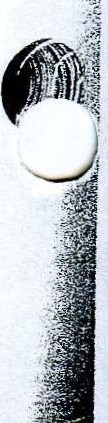 B.   The hip jointC.   The shoulder jointD.  ThespineCopyright© 2004 Mosby Inc. All rights reserved.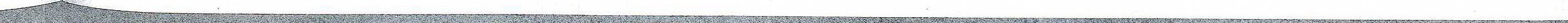 MatchingSelect the most correct answer from column  B for each statement in column  A. (Only one answer is correct.)ColumnA 	Column B--	11.  Articulation	A.   "Funny bon12.  Medullary cavity 	B.   Yellow bone  marrow13.  Osteons	c.  Immovable14.  Incus 	D.   Circumduct15.  Sternum	E.    Manubrium16.  Zygomatic	F.	Flexion17.  Olecranon process	G.   Joint18.  Synarthroses	H.   Cheekbone19.  Hinge joint 	I.	Haversian system20.  Thumb joint 	J.	Middle earLONGITUDINAL SECTION OF LONG BONE1.	 	2. 	1 .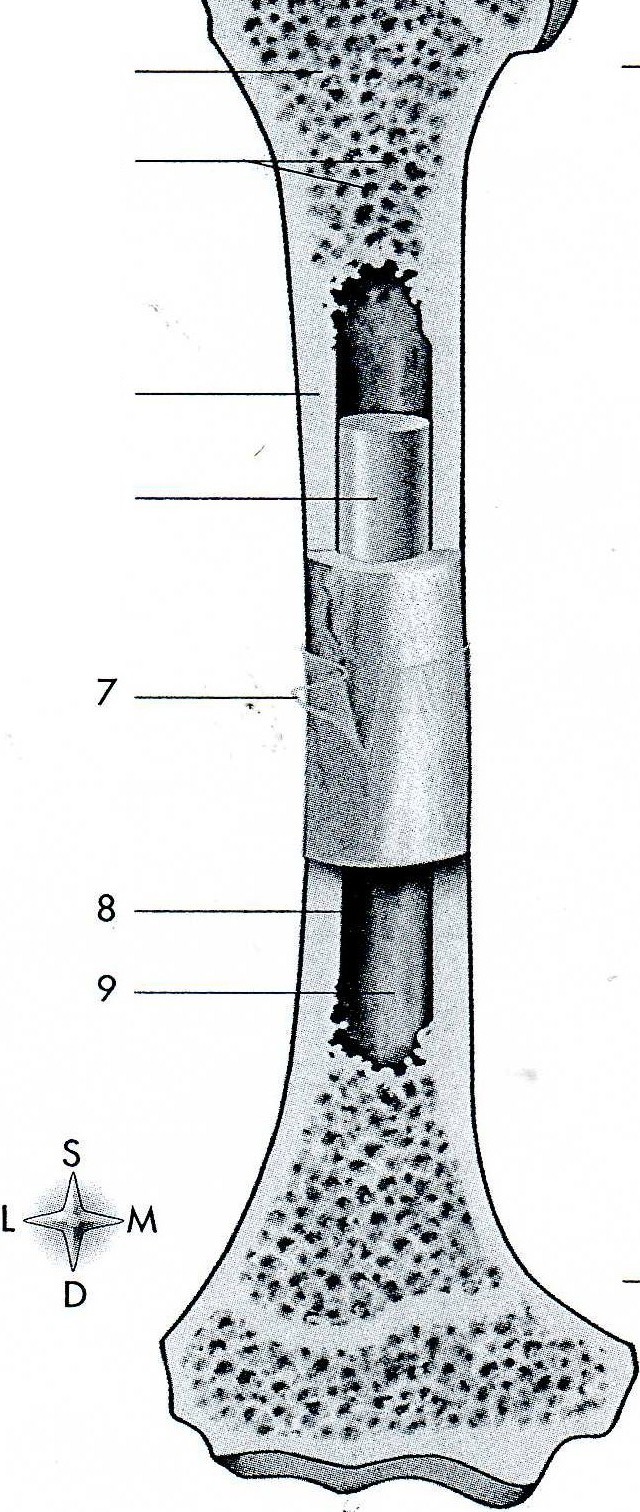 3.24.5. 	36. 	47.	 	8.	 	9.	 	510.   	11.    		611Copyright© 2004 Mosby Inc. All rights reserved.ANTERIOR VIEW OF SKELETON1.	 	2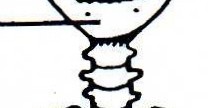 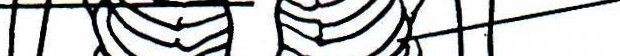 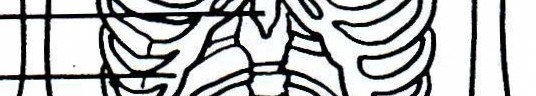 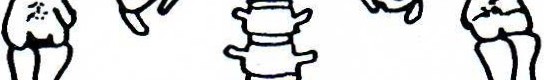 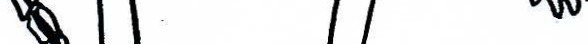 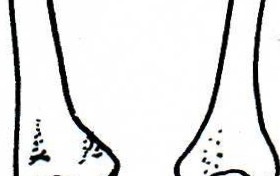 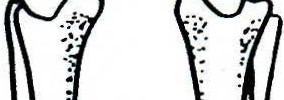 34	 510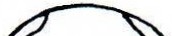 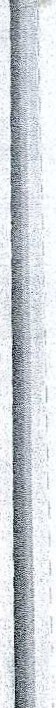 1112 	1314151617187	198	20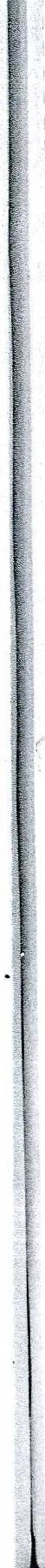 9	 	21222324 	252627'Copyright © 2004 Mosby Inc. All rights  reserved. 	2830 29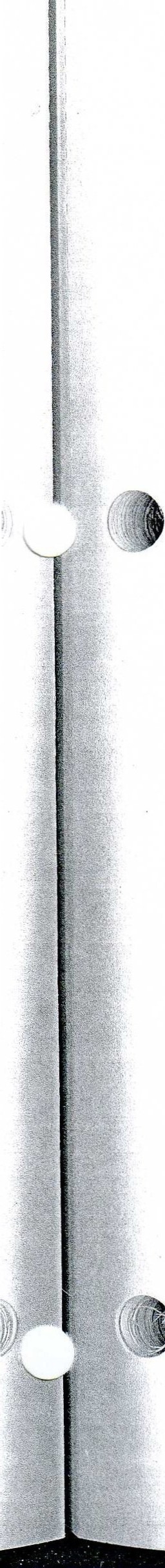 POSTERIOR VIEW OF SKELETON3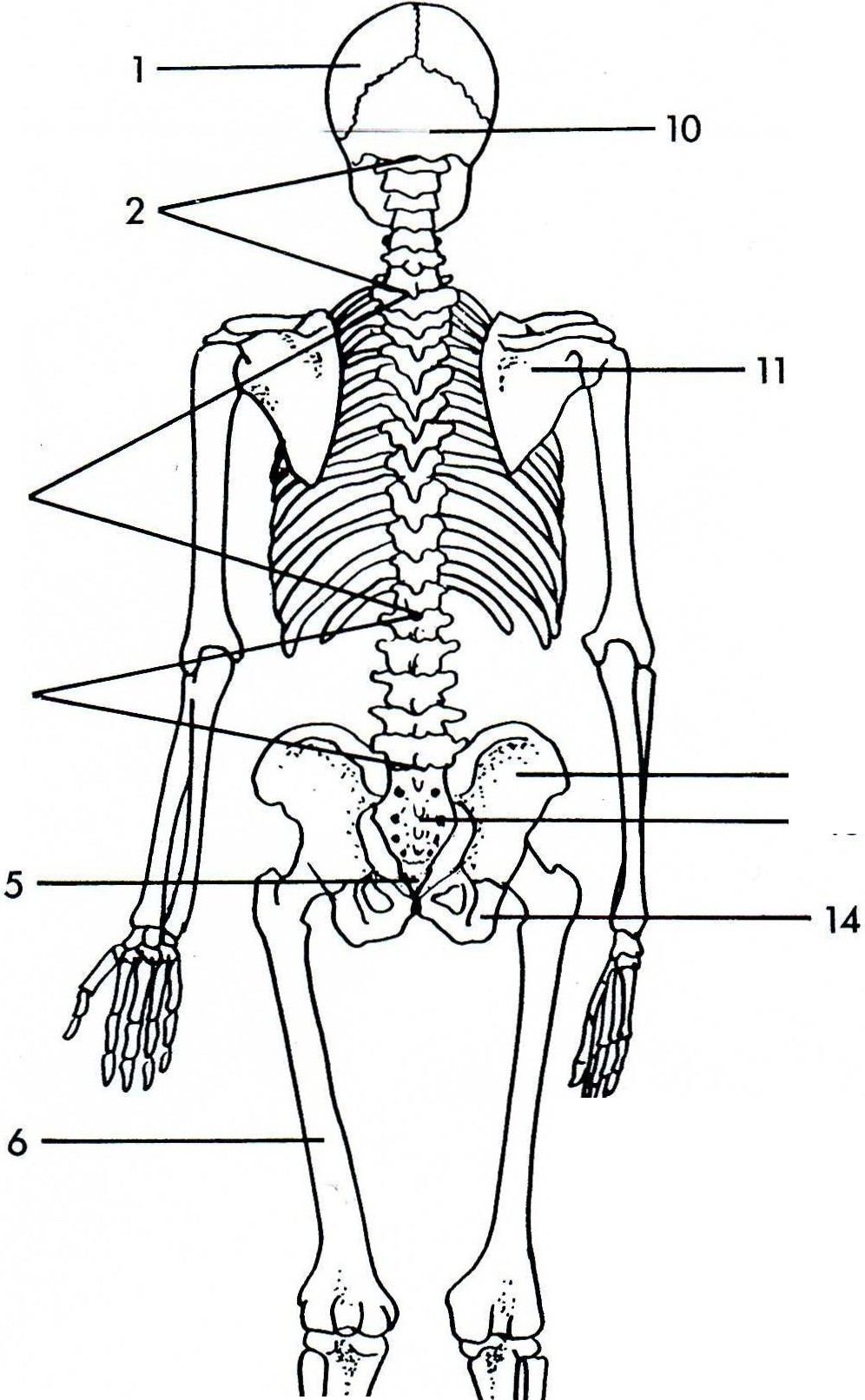 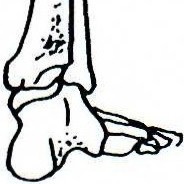 4-+--+-+----12--H----137------t8-----+H-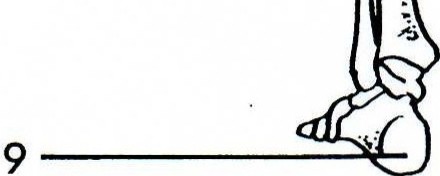 Copyright  © 2004 Mosby Inc. All rights reserved.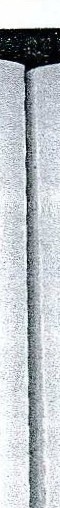 SKULL VIEWED FROM THE RIGHT SIDE92 	10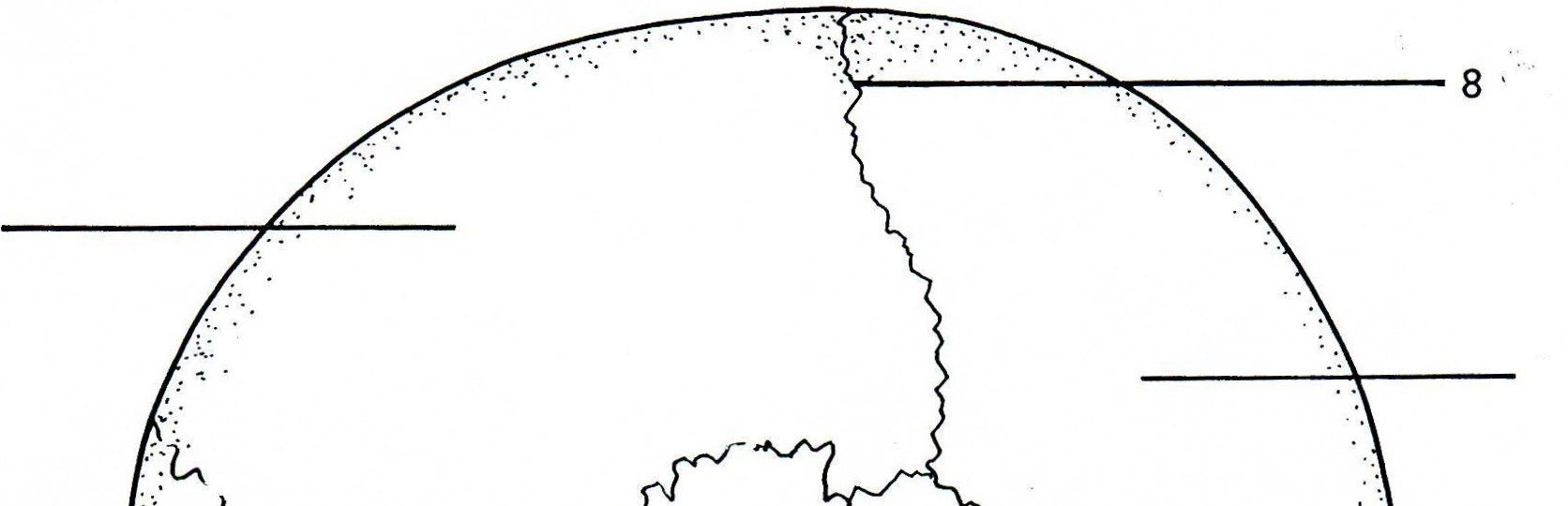 3 	1112413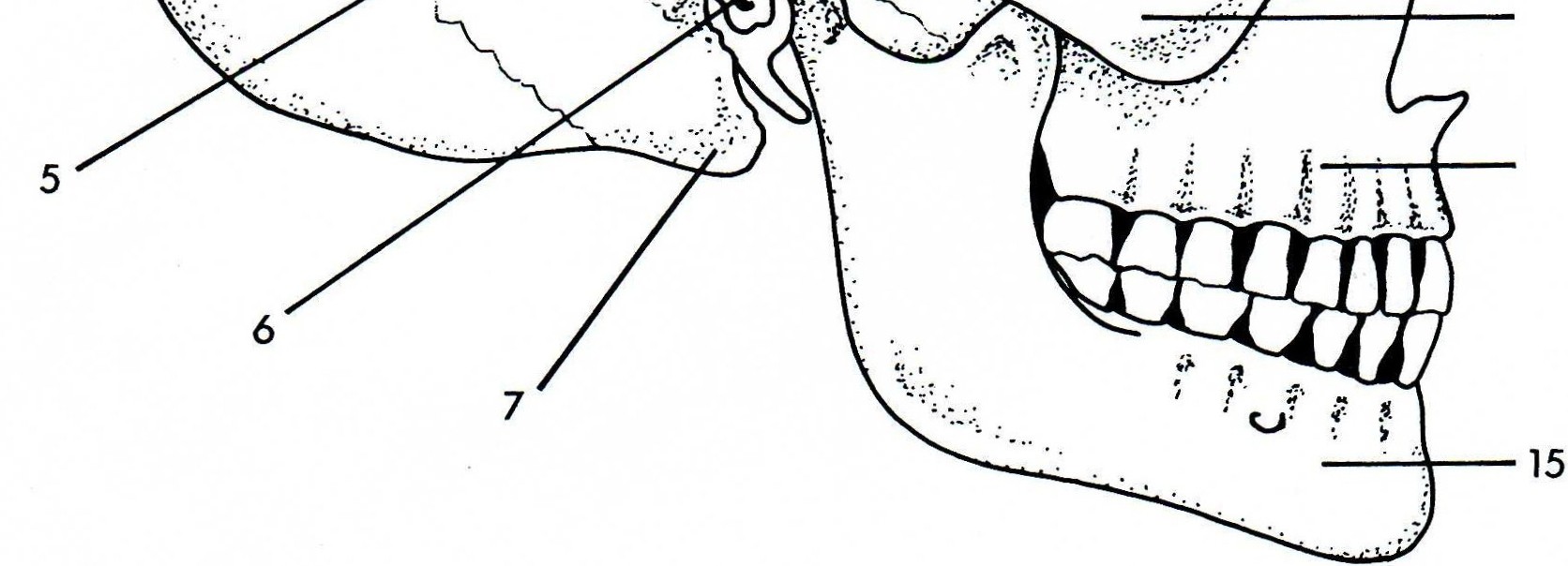 14	'.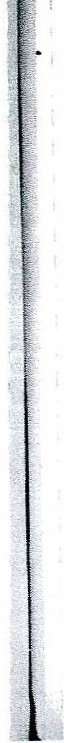 Copyright © 2004 Mosby Inc. All rights  reserved.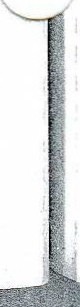 SKULL VIEWED FROM THE FRONT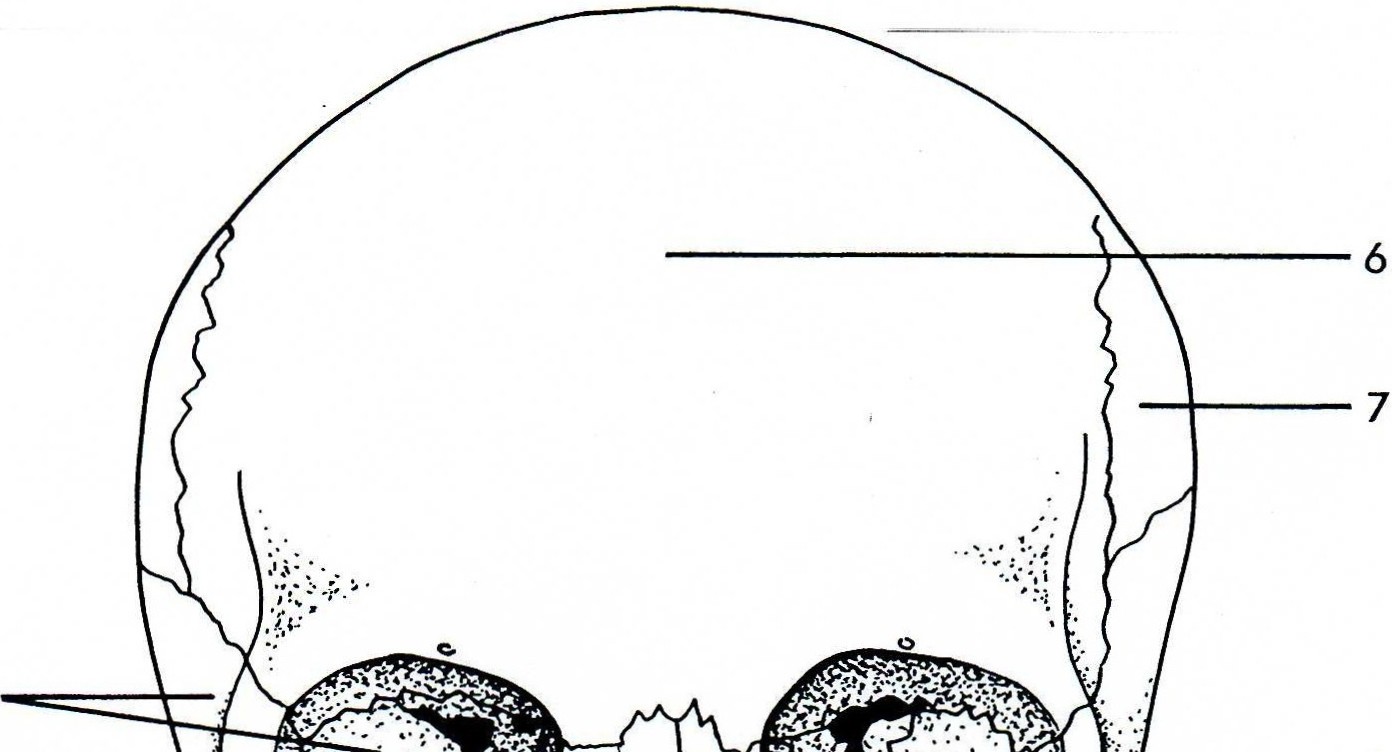 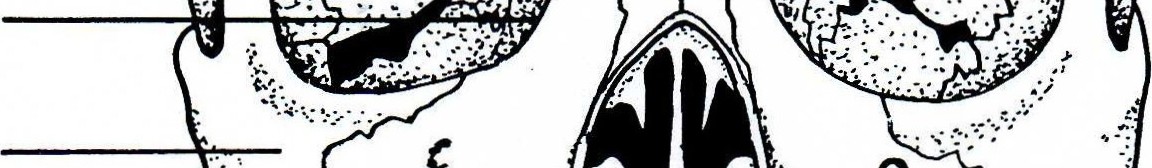 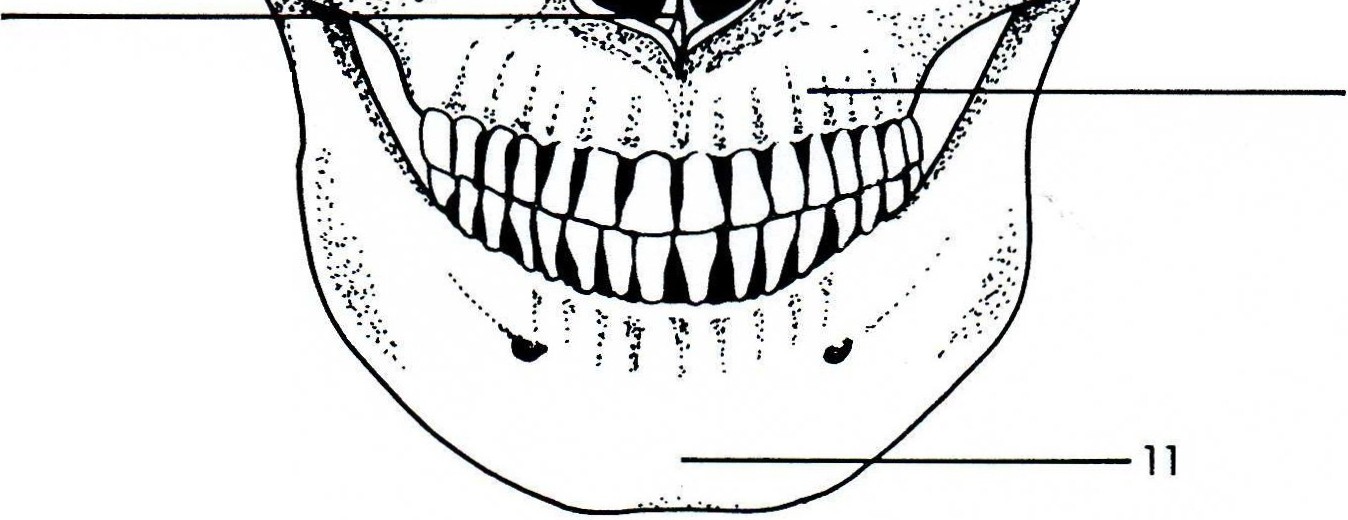  	2 		8349, ,	51-10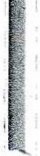 -¥'"Copyright© 2004 Mosby Inc. All rights reserved.-4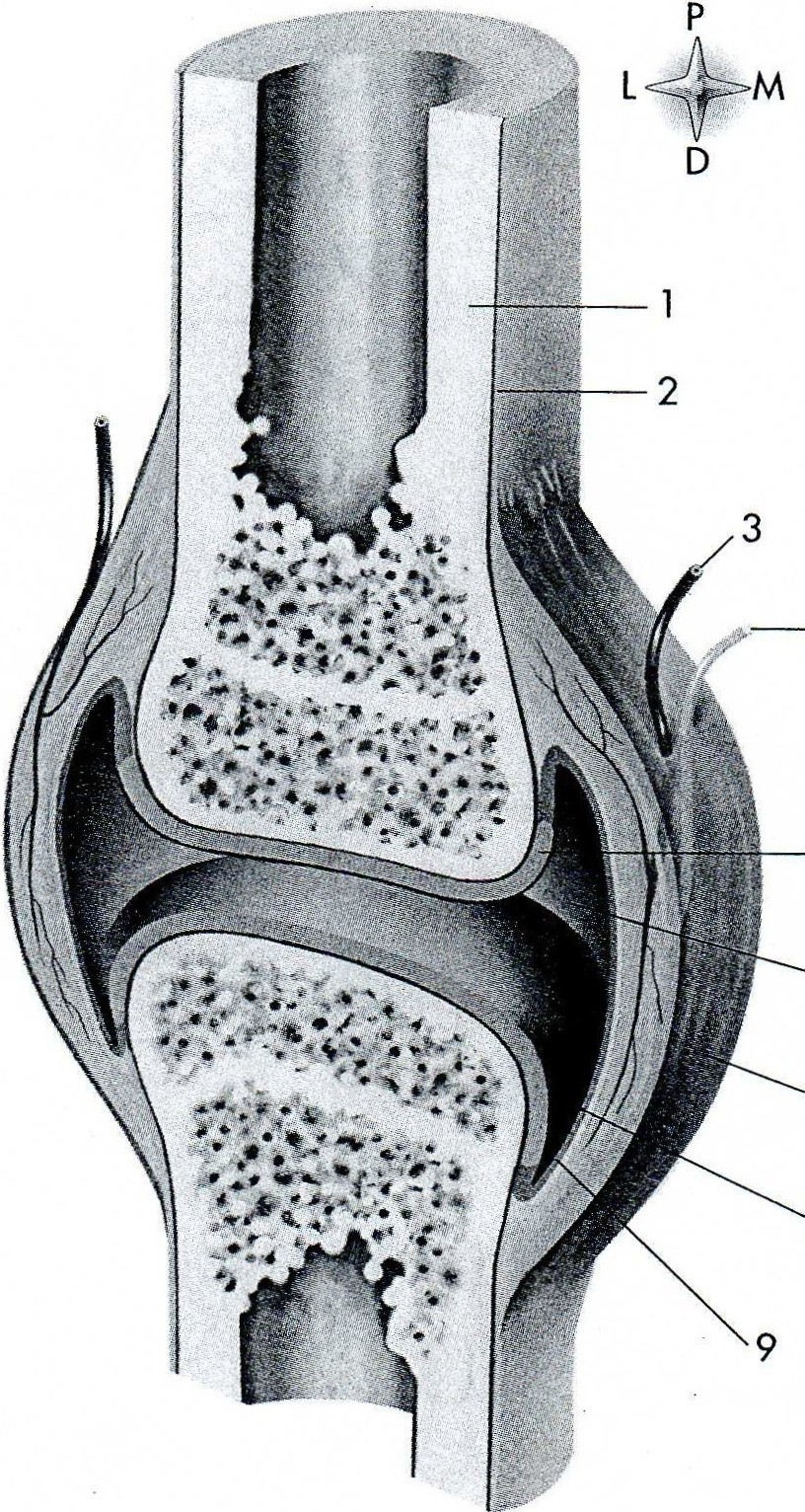 56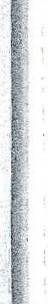 78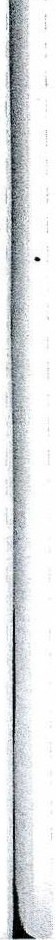 Copyrigh t © 2004 Mosby Inc. All rights  reserved.1.7.	 	2.8.	 	3.9.	 	4.10.   	5.11.   	6.'f.t-1.6.2.7.3.8.4.9.5.